Broj:  7 Su-69/2022- 25 Pula-Pola, 30. studeni 2022.Temeljem čl. 52. st. 1. i čl. 63. st. 1. Zakona o državnim službenicima („Narodne novine“  broj 92/05, 142/06, 77/07, 107/07, 27/08, 34/11, 49/11, 150/11, 34/12, 49/12, 37/13, 38/13, 1/15, 138/15, 61/17, 70/19 i 98/19) i Pravilnika o  unutarnjem redu u Općinskom sudu u Puli-Pola od 8. veljače 2019. godine, u postupku prijma u državnu službu, pokrenutom po službenoj dužnosti, Općinski sud u Puli-Pola donosi  slijedeće R J E Š E N J EO PRIJMU U DRŽAVNU SLUŽBUI  ANA-MARIJA BARTOLIĆ, magistra prava, prima se u državnu službu  u Općinski su u Puli-Pola na radno mjesto I vrste zvanja –  sudski savjetnik na neodređeno vrijeme.     II Probni rad traje 3 (tri) mjeseca i radni odnos može prestati ako službenik ne udovolji radnim zadacima.III Imenovani ima završen pravni fakultet, položen pravosudni ispit s ukupno 03 godine 07 mjeseci i 13 dana radnog staža, od toga u državnoj službi neprekidno 01 godinu 09 mjeseci i 14 dana. IV Po izvršnosti ovog rješenja donijet će se rješenje o rasporedu na radno mjesto i utvrditi dan početka rada. Obrazloženje1. Ministarstvo pravosuđa i uprave dostavilo je ovom sudu suglasnost KLASA: 119-03/22-04/13, URBROJ: 514-08-03-02-01/05-22-32 od 29. travnja 2022. godine, za prijam u državnu službu na neodređeno vrijeme 1 službenika na radno mjesto sudski savjetnik, radi popunjavanja upražnjenog radnog mjesta. 2. Sukladno čl. 45. Zakona o državnim službenicima, za  upražnjeno radno mjesto raspisan je javni natječaj pod posl. br. 7 Su-69/2022, koji je objavljen u "Narodnim novinama" br. 110/22 od 23. rujna 2022. godine, rok za prijavu na natječaj 31. rujna 2022. godine.            3. Uvjeti za prijam u državnu službu za radno mjesto sudski savjetnik: završen preddiplomski i diplomski sveučilišni studij prava ili integrirani preddiplomski i diplomski sveučilišni studij prava ili specijalistički diplomski stručni studij prava, te položen pravosudni ispit.4. Odlukom predsjednice suda od 13. listopada 2022., određena je Komisija za provedbu postupka testiranja u sastavu Maja Rumak, ravnatelj sudske uprave, kao predsjednik Komisije, Goran Lipljan, viši sudski savjetnik specijalist i Luka Zenić, viši sudski savjetnik specijalist, kao članovi Komisije.5. Nakon razmatranja pristiglih prijava Komisija je utvrdila da je prijave na navedeni natječaj za radno mjesto sudski savjetnik dostavilo 3 kandidata/kinja, da 1 prijava ne ispunjava formalne uvjete raspisanog natječaja te je za tog kandidata/kinju elektroničkom poštom dostavljena obavijest o neuvrštavanju na listu kandidata za provedbu testiranja. Komisija je nakon toga sačinila listu od dva kandidata/kinje čije prijave ispunjavaju formalne uvjete raspisanog natječaja, koje su pravodobne i potpune te kandidate/tkinje s te liste pozvala na testiranje i intervju. Testiranje je određeno za dan 23. studenog 2022. godine.6. Na testiranje su pristupile obje pozvane kandidatkinje. Pisani dio testiranja sastojao se od pisanog testa sa 20 pitanja, radi provjere znanja bitnog za obavljanje poslova radnog mjesta (pravni izvori: Zakon o parničnom postupku, Ovršni zakon, Sudski poslovnik), za koji su kandidati/kinje imali na raspolaganju 45 minuta. Pisani dio testiranja uspješno su napisale obje kandidatkinje, te je sa istima Komisija obavila intervju, radi utvrđivanja njihovih znanja, sposobnosti i vještina, interesa, profesionalnih ciljeva i motivacije za rad u državnoj službi te rezultata ostvarenih u dosadašnjem radu. Nakon provedenog postupka po raspisanom natječaju, Komisija je dostavila čelniku tijela izvješće o radu Komisije, s rang listom kandidatkinja, prema ukupnom broju ostvarenih bodova.  7. Uzimajući u obzir potrebe službe, specifičnost radnog mjesta, dosadašnje radno iskustvo, iskazane profesionalne ciljeve i motiviranost za rad u sudu, rezultate provedenog testiranja, izabrana je kandidatkinja Ana-Marija Bartolić, kao prva s Rang liste Komisije za provedbu natječaja.8. Uvidom u diplomu broj 05-675 od 20. ožujka 2017. utvrđeno je da je Ana-Marija Bartolić završila Pravni fakultet u Rijeci te stekla zvanje magistra prava. Uvidom u  potvrdu  Hrvatskog zavoda za mirovinsko osiguranje utvrđeno je da imenovana ima 03 godine 07 mjeseci i 13 dana radnog staža, od toga u državnoj službi neprekidno 01 godinu 09 mjeseci i 14 dana. Uvidom u  Uvjerenje Ministarstva pravosuđa i uprave Klasa: UP/I-133-03/19-01/200, Urbroj: 514-01/7-20-10 od 11. rujna 2020. utvrđeno je da je  položila pravosudni ispit 11. rujna 2020.9. Izabrana kandidatkinja dostavila je uvjerenje izdano od strane ovog suda da se protiv nje ne vodi kazneni postupak te uvjerenje o zdravstvenoj sposobnosti za obavljanje poslova radnog mjesta sudski savjetnik. Nakon što je utvrđeno da za izabranu kandidatkinju nema zapreka za prijam u državnu službu navedenih u čl. 49. Zakona o državnim službenicima, što je utvrđeno neposrednim uvidom u poslovnu aplikaciju Ministarstva pravosuđa, doneseno je rješenje kao u izreci.10. Probni rad u trajanju od tri (3) mjeseca utvrđen je na temelju odredbe čl. 53. st. 3. i 5. Zakona o državnim službenicima, te je odlučeno kao pod točkom II. izreke. 11. Sukladno odredbi čl. 52. st. 4. Zakona o državnim službenicima, rješenje o rasporedu na radno mjesto donijet će se po izvršnosti ovog rješenja, te je odlučeno kao u točki IV. izreke.12. Rješenje o prijmu dostavlja se svim kandidatima u postupku javnom objavom na web stranici Ministarstva pravosuđa i uprave mpu.gov.hr i na web stranici Općinskog suda u Puli-Pola http://sudovi.pravosudje.hr/ospu, a dostava svim kandidatima smatra se  obavljenom istekom osmog dana od dane javne objave rješenja na web stranici Ministarstva pravosuđa i uprave. 								Zamjenik predsjednice suda:							                 Miljenko MatićUPUTA O PRAVNOM LIJEKU:Protiv ovog rješenja može se izjaviti žalba Odboru za državu službu u roku od 15 dana od dana dostave rješenja. Žalba se predaje Općinskom sudu u Puli-Pola, Kranjčevićeva 8, Pula neposredno ili putem pošte, a može se izjaviti i usmeno na zapisnik.Dna:- Ministarstvu pravosuđa i uprave elektroničkim putem u PDF formatu radi javne objave na web stranici- Ministarstvo pravosuđa i uprave poštom preporučeno- Županijski sud u Puli-Pula putem pretinca- osobnik službenika- pismohrana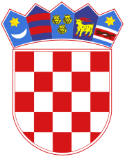 REPUBLIKA HRVATSKAOPĆINSKI SUD U PULI-POLAURED PREDSJEDNIKA SUDAKranjčevićeva 8,52100 Pula-Pola